Об окончании отопительного сезона 2023-2024 годаВ связи с установившейся теплой погодой, на основании пункта 11.7 Правил технической эксплуатации тепловых энергоустановок, утвержденных приказом Министерства энергетики Российской Федерации от 24 марта 2003 года № 115, администрация Порецкого муниципального округа Чувашской Республики   п о с т а н о в л я е т:1.	Завершить отопительный сезон 2023-2024 гг. на территории Порецкого муниципального округа Чувашской Республики с 26 апреля 2024 года.  2.	Рекомендовать руководителям учреждений социально – культурного назначения, управляющих компаний, председателям товариществ собственников жилья и жилищно-строительных кооперативов с 26 апреля 2024 года обеспечить отключение тепловой энергии в тепловых узлах отапливаемых зданий и сооружений. До наступления указанной даты прекратить подачу теплоносителя в случае принятия такого решения собственниками помещений в многоквартирных домах, в соответствии с заключенными договорами теплоснабжения.3.	Руководителям теплоснабжающих предприятий, организаций, отапливающих объекты жилой и социальной сферы, прекратить подачу теплоносителя в систему теплоснабжения Порецкого муниципального округа Чувашской Республики не позднее дня, следующего за днем окончания пятидневного периода, в течение которого среднесуточная температура наружного воздуха составит +8°С и выше. Перейти на подачу тепловой энергии для горячего водоснабжения.4. Контроль за исполнением настоящего постановления возложить на отдел строительства, дорожного хозяйства, ЖКХ и экологии УБиРТ.5. Опубликовать настоящее постановление в издании «Вестник Поречья» и разместить на официальном сайте Порецкого муниципального округа в сети «Интернет».6. Настоящее постановление вступает в силу со дня его подписания.Глава Порецкого муниципального округа                                                               Е.В. Лебедев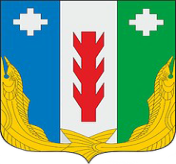 Администрация Порецкого муниципального округа Чувашской РеспубликиПОСТАНОВЛЕНИЕ_________№ _____с. ПорецкоеЧăваш РеспубликинПăрачкав муниципалитет округӗн администрацийĕЙЫШĂНУ19.04.2024 №119Пăрачкав сали